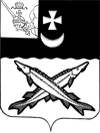 КОНТРОЛЬНО-СЧЕТНАЯ КОМИССИЯ БЕЛОЗЕРСКОГО МУНИЦИПАЛЬНОГО РАЙОНАЗАКЛЮЧЕНИЕ                        01.02. 2017финансово-экономической экспертизы на проект  постановления  администрации Белозерского муниципального района об утверждении  муниципальной программы «Старшее поколение» на 2017-2019 годы Экспертиза проекта проведена на основании пункта 7 статьи 12 Положения о контрольно-счетной комиссии района, утвержденного решением Представительного Собрания района от 27.02.2008  №50 (с учетом изменений и дополнений).Цель финансово-экономической экспертизы:  определение соответствия положений, изложенных в проекте программы, действующим нормативным правовым актам Российской Федерации, субъекта Российской Федерации и муниципального образования; оценка экономической обоснованности и достоверности объема ресурсного обеспечения программы «Старшее поколение на 2017-2019 годы», возможности достижения поставленных целей при запланированном объеме средств. Предмет финансово-экономической экспертизы: проект  муниципальной   программы «Старшее поколение на 2017-2019 годы»  (далее - Программа) Сроки проведения: с 19.01.2017 по 01.02.2017.  Правовое обоснование финансово-экономической экспертизы:  Порядок разработки, реализации и оценки эффективности муниципальных программ Белозерского муниципального района (далее – Порядок) и методические указания по разработке и реализации  муниципальной программы (далее – Методические указания),  утвержденные  постановлением администрации Белозерского муниципального района от 30.09.2015 № 810. Для проведения мероприятия были представлены следующие материалы: - проект постановления об утверждении муниципальной программы «Старшее поколение  на 2017-2019» с   приложением проекта Программы).В результате экспертизы установлено:	Проект Программы состоит из: Паспорта Программы	2.   Разделов:	- характеристика сферы реализации муниципальной программы, основные проблемы в указанной сфере и перспективы ее развития;	- приоритеты государственной политики в сфере реализации муниципальной программы, цели, задачи, сроки ее реализации;	- характеристика основных мероприятий муниципальной программы,ресурсное обеспечение муниципальной программы, обоснование  объема финансовых ресурсов, необходимых для реализации муниципальной программы;	-целевые показатели (индикаторы) достижения целей и решения задач муниципальной программы, прогноз конечных результатов реализации муниципальной программы;	-основные меры правового регулирования, направленные на достижение цели и конкретных результатов, основание для разработки муниципальной программы;	- основные меры регулирования и управления рисками;	- прогноз сводных показателей муниципальных заданий на оказание муниципальных услуг, выполнение работ муниципальными учреждениями. 		3. Приложений к Программе:	- ресурсное обеспечение и перечень мероприятий муниципальной программы за счет средств районного бюджета (приложение 1);	- сведения о показателях (индикаторах) муниципальной программы;	- методика расчета значений целевых показателей (индикаторов) муниципальной программы.		Паспорт Программы содержит все  установленные параметры. Вместе с тем КСК района, в соответствии с   разделом 1 Методических указаний,  предлагает  утвердить соисполнителем Программы   отдел организационно-контрольной и кадровой работы.Общий объем финансирования Программы предлагается утвердить в  сумме 220,0 тыс. руб., в том числе по годам: 2017 -  60,0 тыс. руб.;2018 -  80,0 тыс. руб.;2019 -  80,0 тыс. руб.Муниципальная программа не содержит подпрограмм.   Раздел 1  Программы, в соответствии с  Методическими указаниями,   содержит общую характеристику сферы реализации муниципальной программы, включая описание текущего состояния, основных проблем и перспективы ее развития.Основной целью  Программы является  создание условий, обеспечивающих ветеранам ВОВ и труда, гражданам пожилого возраста и инвалидам достойную жизнь, активную деятельность, почет и уважение в обществе. Для достижения указанной цели  ответственным исполнителем Программы предусмотрено   решение    3  задач, утвержден срок их реализации. Контрольно-счетная комиссия района отметает, что определенные Программой цели и поставленные  задачи обеспечивают  возможность проверки и подтверждения их достижения или решения. Разделом 3 Программы  определен перечень  и дана характеристика  основных мероприятий Программы, которые сформулированы на основании поставленных задач. Объем ресурсного  обеспечения Программы, установленный приложением 1 к Программе, спланирован с учетом Порядка  и Методики планирования бюджетных ассигнований районного бюджета (бюджета поселений) на очередной  финансовый год  и плановый период, утвержденных приказом  финансового управления района от 03.08.2016. За основу при расчете потребности бюджетных ассигнований   взяты фактические расходы за 2014-2016 годы (с учетом применения индексов инфляции).  В нарушение пункта 10 Методических указаний в  составе материалов, представленных  ответственным исполнителем с проектом муниципальной программы,  отсутствует  обоснование планируемых объемов ресурсов на реализацию муниципальной программы.Программой предусмотрена возможность корректировки  объемов финансирования.В соответствии с  пунктом 30 Методических  указаний ответственным исполнителем Программы  представлен   проект плана реализации  муниципальной программы. В соответствии  с Методическими указаниями план составляется на  текущий финансовый год. В ходе анализа проекта  плана  реализации Программы, установлен ряд  нарушений:-    не указаны наименования основных мероприятий;- финансовое обеспечение муниципальной Программы предусмотрено в объеме 220,0 тыс. рублей, что не соответствует  бюджетным ассигнованиям, планируемым на выполнение мероприятий Программы на 2017 год. Разделом 4 «Целевые показатели (индикаторы) достижения целей и решения задач муниципальной программы, прогноз конечных результатов реализации муниципальной программы» с приложением 2 к Программе  установлены 3 целевых показателя (индикатора), на основании  которых   производится оценка эффективности реализации Программы.	Разделом 7 «Основные меры регулирования и управления рисками»  предусмотрены только   организационные и управленческие риски, связанные  с возможной неэффективной организацией выполнения  мероприятий Программы. КСК предлагает данный раздел дополнить  финансово-экономическими  рисками, связанными  с  недофинансированием  мероприятий Программы.Процесс  реализации  Программы (внесение изменений  в перечень и состав мероприятий) будет осуществляться ответственным исполнителем – администрацией  Белозерского муниципального района.Выводы по результатам настоящей экспертизы проекта муниципальной Программы сформированы  на основании представленных документов и информации.1. Проект  муниципальной Программы содержит все  основные параметры  - цели, задачи, показатели (индикаторы), конечные результаты реализации муниципальной программы, сроки их достижения, объем ресурсов, необходимый для достижения целей муниципальной Программы.2. При проведении финансово-экономической экспертизы проекта муниципальной программы «Старшее поколение на 2017-2019 годы» контрольно-счетная комиссия  района отмечает, что проект Программы требует доработки и  дополнительного проведения анализа обоснований финансовых ресурсов, необходимых для реализации мероприятий данного проекта Программы.     Рекомендации  и  предложения о мерах по устранению выявленных недостатков   и совершенствованию предмета экспертизы:1. В соответствии с   разделом 1 Методических   указаний   утвердить соисполнителем Программы  отдел  организационно-контрольной и кадровой работы. 2. Исключить последний абзац: «Прогнозная (справочная) оценка расходов районного бюджета на реализацию муниципальной программы приведена в приложении 3 к муниципальной программе» основного мероприятия 3 раздела III муниципальной Программы.3. Исключить слова: «и перечень мероприятий» из абзаца 5 раздела  III муниципальной Программы. 4. Дополнить  абзац 1 раздела IV муниципальной Программы следующими словами «Приложение №2 к муниципальной Программе».5. Дополнить абзац 1 раздела IV муниципальной Программы следующим предложением: «Утвердить методику расчета значений целевых показателей (индикаторов) муниципальной программы (приложение №3 к муниципальной Программе)».6. В соответствии с пунктом 29 Порядка реализации муниципальных Программ  в разделе VII  слова: «а также готовит информацию о реализации программы за отчетный  квартал  и по итогам года» заменить словами: «а также подготавливает  годовой отчет  и представляет его  в Финансовое управление Белозерского муниципального  района до 01 марта года, следующего за отчетным».7. Дополнить   абзац 1 «На решение  задач и достижений целей программы  в рамках программно-целевого метода могут оказать влияние следующие риски»  раздела VII   муниципальной Программы  следующими предложениями: «- финансово-экономические риски, связанные с  недофинансированием  мероприятий Программы».8. Раздел VIII «Прогноз сводных показателей муниципальных заданий на оказание  муниципальных услуг, выполнение работ муниципальными учреждениями» исключить ввиду отсутствия  планируемых бюджетных ассигнований на муниципальные задания бюджетным учреждениям.9. В приложении 2 к муниципальной Программе «Сведения о показателях (индикаторах) муниципальной программы» в столбце 2 «задачи, направленные на достижение цели»  наименования задач  изложить  согласно  паспорт  Программы (1,4,5 задачи).10. Внести изменения  в приложение №3 «Методика расчета значений целевых показателей (индикаторов) муниципальной программы»,  уточнив  показатели в 4 столбце «методика расчета, источник исходных данных»: 	- по показателю «Доля граждан пожилого возраста, охваченных  социальными услугами»  слова: «Чн – численность населения» изложить в следующей редакции: «Чн – общая численность  граждан пожилого возраста»;	- по показателю «Доля граждан пожилого возраста, систематически занимающегося физической культурой и спортом» слова: « Чз – численность занимающихся физической культурой и спортом; Чн – численность населения» изложить в следующей редакции: « Чз – численность граждан пожилого возраста занимающихся физической культурой и спортом;  Чн – общая численность  граждан пожилого возраста»;	- по показателю «Доля граждан пожилого возраста, вовлеченных в общественную жизнь района (от общего количества граждан пожилого возраста)» слова: « Чз – численность пожилых граждан; Чн – численность населения района» изложить в следующей редакции: « Чз – численность граждан пожилого возраста вовлеченных в общественную жизнь;  Чн – общая численность  граждан пожилого возраста».11. Проект плана реализации муниципальной программы изложить в соответствие с пунктом 30 Методических указаний.12. Предоставить  информацию  с обоснованием  финансовых ресурсов, необходимых для реализации мероприятий данного проекта Программы. Информацию о решениях, принятых по результатам настоящей экспертизы, направить в адрес КСК района.Председатель контрольно-счетной комиссии Белозерского муниципального района                                  Н.А. Спажева